 Réaliser un DESSIN d’observation scientifiquequi a du sensExemple de réalisation à partir d’une observation microscopique d’un organe de dispersion d’une fougère appelée polypode: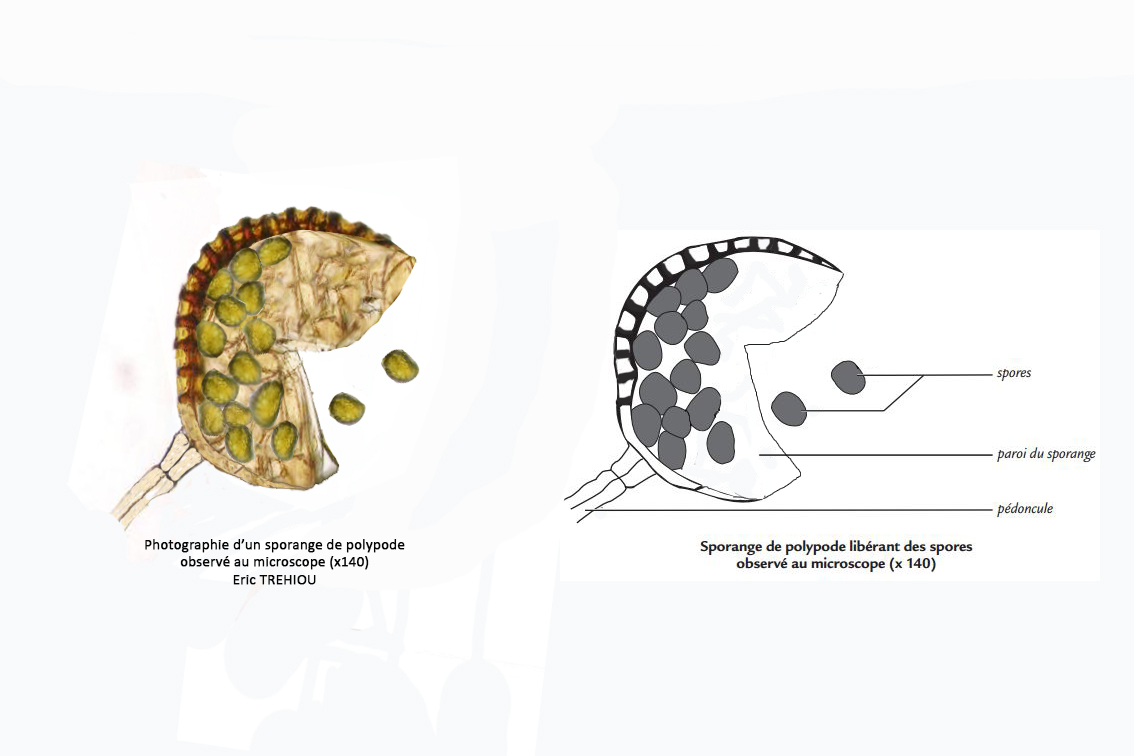 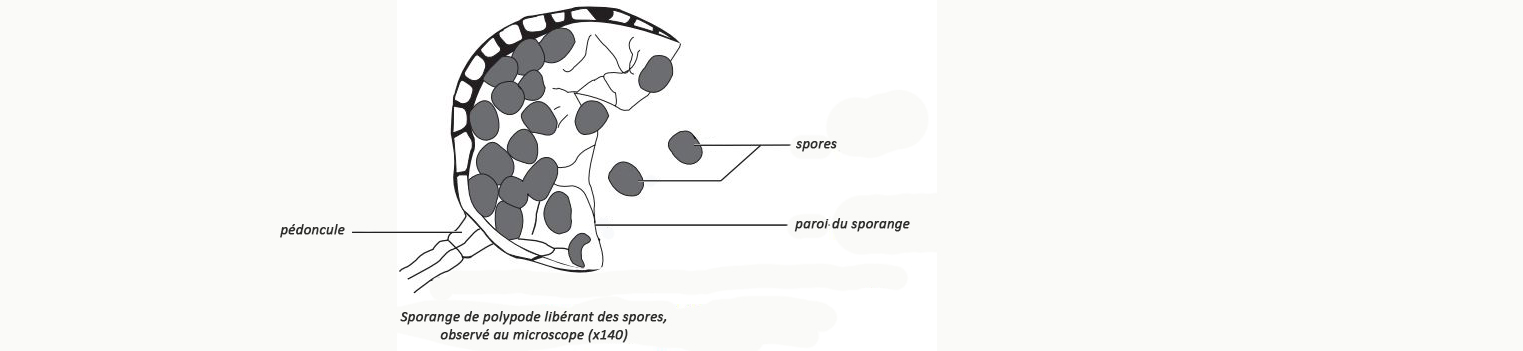 évaluation du dessin d’observation scientifiqueévaluation du dessin d’observation scientifiqueévaluation du dessin d’observation scientifiqueévaluation du dessin d’observation scientifiqueévaluation du dessin d’observation scientifiqueévaluation du dessin d’observation scientifiqueévaluation du dessin d’observation scientifiqueévaluation du dessin d’observation scientifiqueévaluation du dessin d’observation scientifiqueévaluation du dessin d’observation scientifiqueévaluation du dessin d’observation scientifiqueévaluation du dessin d’observation scientifiqueLe dessin ressemble à l’observationLes éléments importants sont présentsLes éléments sont bien représentés 
(taille, forme, proportions)Grande précision 
des éléments représentésLe dessin ressemble à l’observationLes éléments importants sont présentsLes éléments sont bien représentés 
(taille, forme, proportions)Grande précision 
des éléments représentésLe dessin ressemble à l’observationLes éléments importants sont présentsLes éléments sont bien représentés 
(taille, forme, proportions)Grande précision 
des éléments représentésLe dessin ressemble à l’observationLes éléments importants sont présentsLes éléments sont bien représentés 
(taille, forme, proportions)Grande précision 
des éléments représentésLe dessin ne ressemble pas assez à l’observation +Le dessin ne ressemble pas assez à l’observation +Le dessin ne ressemble pas assez à l’observation +Le dessin ne ressemble pas assez à l’observation +Le dessin ressemble très peu ou pas du tout à l’observation-Le dessin ressemble très peu ou pas du tout à l’observation-Le dessin ressemble très peu ou pas du tout à l’observation-Le dessin ressemble très peu ou pas du tout à l’observation-Titre, légendes (annotations) et échelle correctssuffisantsTitre, légendes (annotations) et échelle correctssuffisants--++--++--Dessin propre et soigné  tout est au crayon netteté et finesse des traitssoin -+-+-+-+-+-10                                                                                                       7                 10                                                                                                       7                 10                                                                                                       7                 10                                                                                                       7                                                                            4                                                           4                                                           4                                                           4                                                           1                                                             1                                                             1                                                             1  OptimalOptimalAssuréAssuréÀ renforcerÀ renforcerÀ renforcerÀ renforcerPeu développéPeu développéPeu développéPeu développé